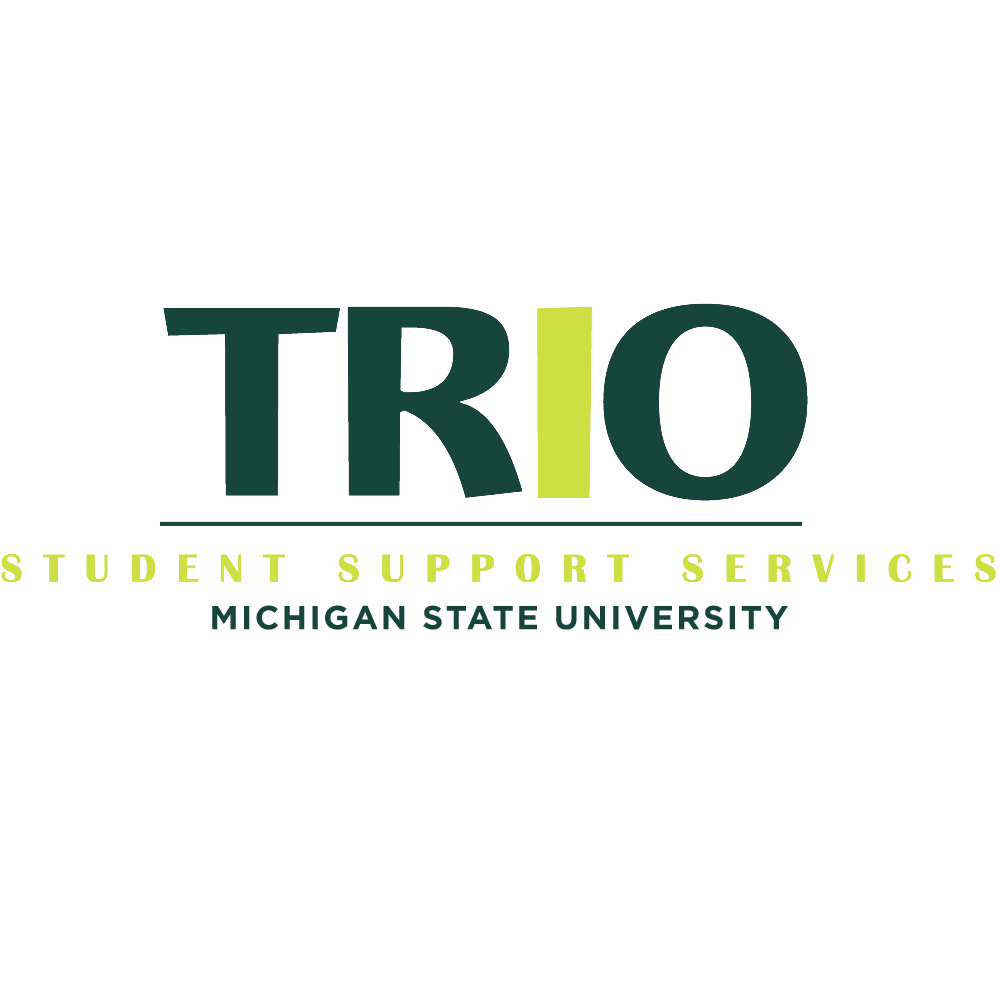 2022-2023 TRIO Peer Coach Job ApplicationPart I: Personal InformationFull Name:		                                                                    Preferred Name:	PID Number:       		 Current Local Address:     		Cell Phone:				MSU Email: 	Hometown:			Major:# of Credits earned to Date:	          Cumulative GPA:	Expected Date of Graduation:		Part II: General QuestionsHow many credits and how would you describe the level of difficulty of the classes you will be taking in 2022–2023?		List your past and present extracurricular activities, in chronological order.							Will you be living on campus in the 2022 -2023 academic year? 	Yes 		NoIf yes, please state where:If no, please provide your fall address:Will you have any other job during the 2022-2023 academic year? 	        Yes                  NoIf so, where and approximately how many hours?Part III: In Depth QuestionsA TRIO Peer Coach will be responsible for coaching or guiding 10-15 first-year students. The Coach will be expected to meet regularly with these students, both individually and as a group, to help them develop strong academic behaviors and transition from high school to MSU. The goal is for these students to become independent learners. You will also be required to plan, lead and attend activities and events with your students.On a separate piece of paper, please answer the following questions in as many words as you need:What personal strengths do you believe you possess that will make you a strong TRIO Peer Coach?What previous experience have you had mentoring or coaching peers or younger students? What did you learn about yourself in these experiences?Please describe how you would support students who are the first in their family to attend college (first-generation). What resources, strategies, or areas of support do you think will be important to share and why?Part IV: Signature of Completion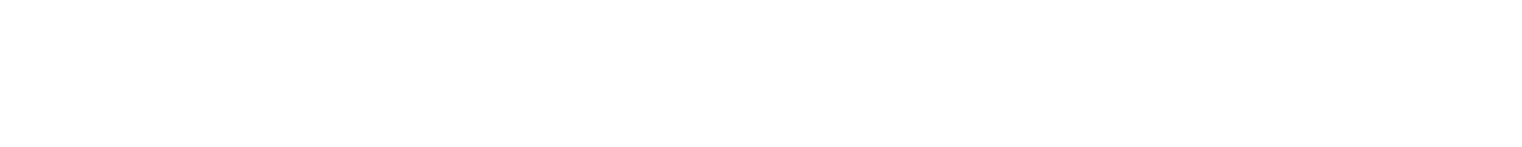 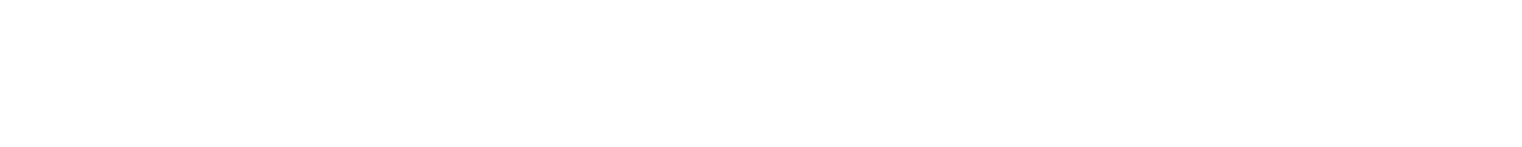 I certify that all information provided on this application is true, correct, and complete to the best of my knowledge.Signature:                  									Date:                                         